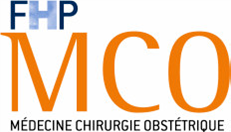 BULLETIN D’INSCRIPTIONJOURNÉE THEMATIQUE  I F A QJeudi 28 Janvier 2016 à Paris   -  10h00 à 16h30  (09h00 accueil)  Nom : ……………………………………… 		Prénom : ……………………………….…… Fonction : …………………..…………… Établissement : ……………………………………………………………………………..………… Adresse : ………………………………………………………………………………………………… Serez-vous présent à la réunion ?   Serez-vous présent au déjeuner ?    Participation gratuite mais inscription obligatoire – réunion réservée aux adhérents de la Fédération  Formulaire à nous retourner soit par fax au 01 53 83 56 69  soit par mail à l’adresse suivante : severine.defosse.mco@fhp.fr  Adresse e-mail : ………………..……@................………. Téléphone : …………………………... OUI 	       NON 